Отчет о проведении  классного часа «Урок мужества» по КГУ «Бузулукская средняя школа» 02.09.2019г.В целях совершенствования военно-патриотического воспитания молодёжи, гордости за страну, формирования образа истинного патриота и защитника Родины, знакомство с историей страны и края, формирования у казахстанцев высокого патриотического сознания был проведён классный час в среднем и старшем звене.Целью данного мероприятия являлось:  воспитание патриотизмаЗадачи: 1. Формирование у учащихся казахстанского патриотизма, миролюбия, национального согласия, углубление и расширение знаний и представлений детей о нашей Родине;2.  Развивать чувство патриотизма и гражданственности у учащихся, стремление быть полезным для своей страны; З.  Воспитание патриотических чувств, любви, уважения к своей Родине, своему городу, семье и школе. 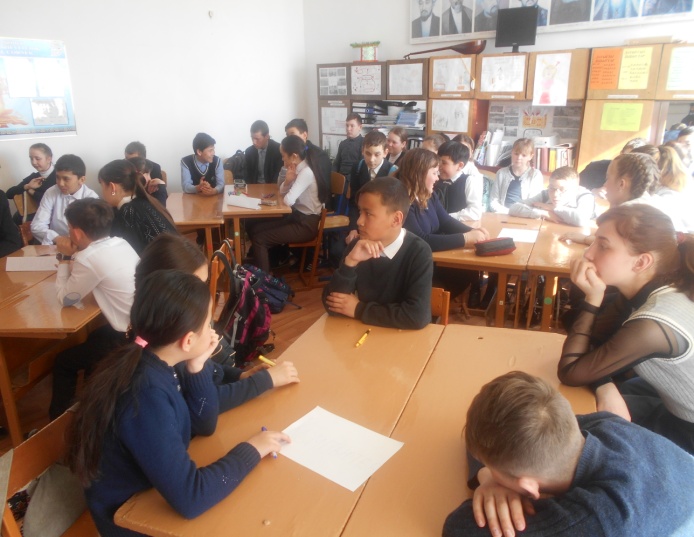 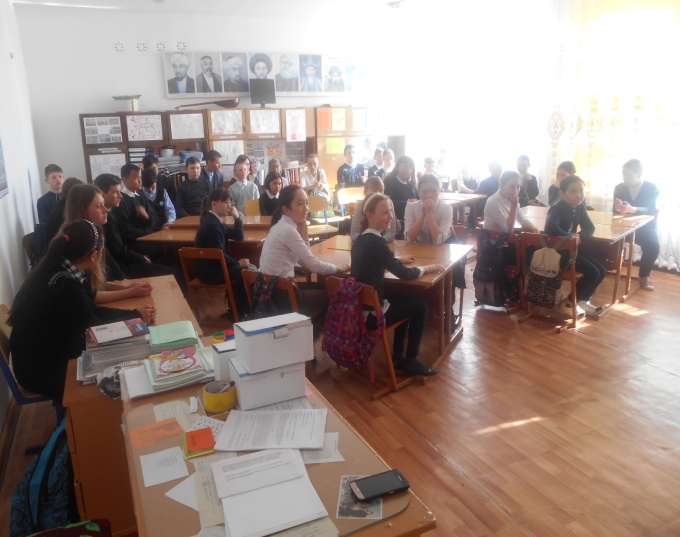 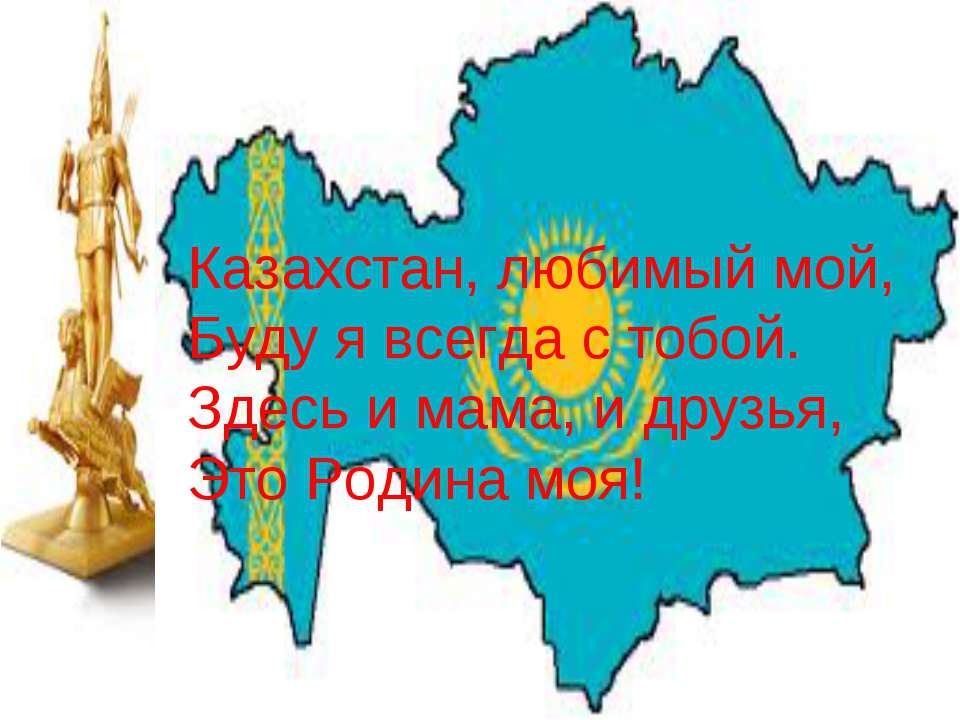 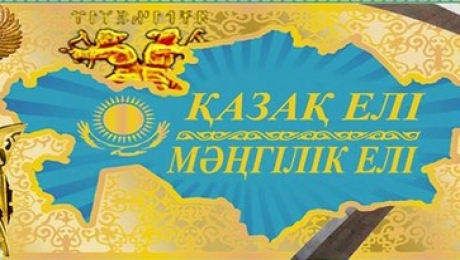 Заместитель директора по воспитательной работе                             Бузулукской средней школы Ахметжанов Д.Д.